.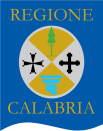 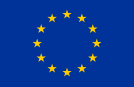 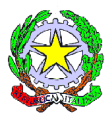 ISTITUTO COMPRENSIVO DI  FUSCALDOScuole dell’Infanzia – Primaria - Secondaria di 1°grado____________________________________________________________________Autorizzazione uscita didattica sul territorio Scuola dell’InfanziaI sottoscritti _______________________________________________ genitori (o esercenti la patria potestà) dell’alunno/a ________________________________________ frequentante la classe___________ della Scuola __________________ plesso di __________________________ dell’IC di FuscaldoAUTORIZZANOil/la proprio/a figlio/a partecipare all’uscita didattica sul territorioche si terrà il giorno _______________________ secondo il seguente programma: partenza alle ore___________ da ___________________________________________;ritorno alle ore _______________ *I genitori dei bambini provvederanno al trasporto di andata e ritorno dei propri figli con mezzo proprio al plesso di appartenenza o a casa se non usufruiscono del servizio mensa. I genitori sottoscrivono il Regolamento di disciplina dell’IC di Fuscaldo, che gli alunni sono tenuti ad osservare anche, e soprattutto, fuori dall’edificio scolastico; pertanto, sollevano l’Istituto, al di là dei previsti obblighi di sorveglianza, da ogni responsabilità per danni cagionati dall’alunno dovuti a negligenza, imprudenza e inosservanza delle regole di condotta impartite dai docenti accompagnatori, così come previsto dal Patto di corresponsabilità già sottoscritto all’atto dell’iscrizione.__________________________, lì ______________                                                                                           Firma del genitore o chi esercita la potestà_______________________________________________________________________________*Lo scuolabus fornito dal Comune di Fuscaldo non consente il trasporto per bambini inferiori a 6 anni di età.